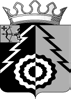 АДМИНИСТРАЦИЯ БЕЛОХОЛУНИЦКОГО МУНИЦИПАЛЬНОГО РАЙОНАКИРОВСКОЙ ОБЛАСТИПОСТАНОВЛЕНИЕ03.2019                                                                                                            №г. Белая ХолуницаО внесении изменений в постановление администрации Белохолуницкого муниципального района от 30.07.2018 № 453В соответствии с Уставом Белохолуницкого муниципального района, постановлением администрации Белохолуницкого муниципального района от 25.06.2018 № 374 «О разработке, реализации и оценке эффективности реализации муниципальных программ Белохолуницкого района Кировской области» администрация Белохолуницкого муниципального района ПОСТАНОВЛЯЕТ:Внести в постановление администрации Белохолуницкого муниципального    района    от    30.07.2018    №    453    «Об    утверждениимуниципальной программы «Совершенствование организации муниципального управления» на 2019-2024 годы» (с изменениями, внесенными постановлением администрации Белохолуницкого муниципального района от 09.11.2018 № 623, от 29.01.2019 № 45-П) утвердив изменения в муниципальной программе «Совершенствование организации муниципального управления» на 2019-2024 годы (далее – муниципальная программа) согласно приложению.Настоящее постановление вступает в силу со дня его официального опубликования.Глава Белохолуницкого муниципального районаКировской области                                                                            Т.А.ТелицинаПОДГОТОВЛЕНОЗаведующая	правовым отделом администрации Белохолуницкогомуниципального района                                                                  Е.Г. КараваеваСОГЛАСОВАНОПервый заместитель главы админист- рации	Белохолуницкого	муници-пального района                                                                       Г.А. ХристолюбоваЗаместитель главы администрации района - начальник управления финансов администрации Белохолу-ницкого муниципального района                                                     Т.Л. ЕрёминаЗаведующая сектором бухгалтерского учета и отчетности - главный бухгалтер администрации          Белохолуницкогомуниципального района                                                                       Е.А.ПоповаЗаведующая отделом по экономике администрации	Белохолуницкогомуниципального района                                                                  Н.В. СоколоваРазослать:  отделу бухгалтерского учета и отчетности, управлению финансов, регистр муниципальных правовых актовПодлежит опубликованию на официальном сайте администрации Белохолуницкого муниципального района Кировской области с электронным адресом в информационно-телекоммуникационной сети «Интернет» http://www.bhregion.ru/Приложение УТВЕРЖДЕНЫпостановлением администрации Белохолуницкого муниципального районаот   03.2019 №ИЗМЕНЕНИЯв муниципальной программе «Совершенствование организации муниципального управления» на 2019-2024 годыВ	паспорте	муниципальной	программы	раздел	«Объемы ассигнований муниципальной программы» изложить в следующей редакции:«Объемы	ассигнований муниципальной программыобщий объем финансирования муниципальной программы составит 139022,24 тыс. рублей, в том числе средства федерального бюджета – 7,6 тыс. рублей; областного бюджета 11078,74 тыс. рублей; местного бюджета – 127935,9 тыс. рублей:2019 год – 23214,00 тыс. рублей;2020 год – 23164,20 тыс. рублей;2021 год – 22549,70 тыс. рублей;2022 год – 23363,78 тыс. рублей;2023 год – 23363,78 тыс. рублей;2024 год – 23363,78 тыс. рублей»Абзац  первый  раздела  5  «Ресурсное  обеспечение  муниципальной программы» изложить в следующей редакции:«Для реализации муниципальной программы необходимы следующие средства:Расходы	на	реализацию	муниципальной	программы	за	счет средств местного бюджета (приложение № 3 к муниципальной программе)изложить в новой редакции согласно приложению № 1.Прогнозную (справочную) оценку ресурсного обеспечения реализации муниципальной программы за счет всех источников финансирования (приложение № 4 к муниципальной программе) изложить в новой редакции согласно приложению № 2.Расходы на реализацию муниципальной программы за счет средств местного бюджета2Ресурсное обеспечение реализации муниципальной программы за счет всех источников финансирования23ИсточникфинансированияОценка расходов (тыс. рублей)Оценка расходов (тыс. рублей)Оценка расходов (тыс. рублей)Оценка расходов (тыс. рублей)Оценка расходов (тыс. рублей)Оценка расходов (тыс. рублей)Источникфинансирования2019 год2020 год2021 год2022 год2023 год2024 годВсего, в том числе:23214,0023164,2022549,7023363,7823363,7823363,78федеральный бюджет2,502,502,60000областной бюджет1383,101235,201235,902407,182407,182407,18местный бюджет21828,4021926,5021311,2020956,6020956,6020956,60СтатусНаименование муниципаль-ной программы, подпрограм- мы, отдельного мероприятияГлавный распоря-дитель бюджетных средствРасходы (прогноз, факт) (тыс. рублей)Расходы (прогноз, факт) (тыс. рублей)Расходы (прогноз, факт) (тыс. рублей)Расходы (прогноз, факт) (тыс. рублей)Расходы (прогноз, факт) (тыс. рублей)Расходы (прогноз, факт) (тыс. рублей)Расходы (прогноз, факт) (тыс. рублей)СтатусНаименование муниципаль-ной программы, подпрограм- мы, отдельного мероприятияГлавный распоря-дитель бюджетных средств2019 годпрогноз2020 годпрогноз2021 годпрогноз2022 годпрогноз2023 годпрогноз2024 годпрогнозИтогоМуниципаль-ная  програм- ма«Совершенствование  органи-зации муниципального управ- ления»21828,4021926,521311,220956,6020956,6020956,60127935,901.МероприятиеОбеспечение	хозяйственнойдеятельности администрацииадминистрацияБелохолуницкого муниципального района000922,80922,80922,802768,42.МероприятиеОбеспечение  управленческихфункций администрации рай- онаадминистрацияБелохолуницкого муниципального района19358,1719716,319275,217900,4017900,4017900,40112050,873.МероприятиеФинансовое  обеспечение  не-предвиденных  расходов  (ре- зервные фонды)администрацияБелохолуницкого муниципального района280,25400,0300,0384,00384,00384,002132,254.МероприятиеПредоставление  межбюджет-ных трансфертов бюджетам поселений из резервного фон- даадминистрацияБелохолуницкого муниципального района74,880000074,885.МероприятиеРазвитие  и  совершенствова-ние муниципальной службыадминистрацияБелохолуницкого муниципального района00000006.МероприятиеОбеспечение градостроитель-ной деятельностиадминистрацияБелохолуницкого муниципального района8,00008,008,008,00327.МероприятиеОрганизация и осуществлениемероприятий по защите насе- ления от чрезвычайных си- туацийадминистрацияБелохолуницкого муниципального района1256,101118,81118,81139,301139,301139,306911,608.МероприятиеОбеспечение выплаты пенсииза выслугу лет лицам, заме- щавшим должности муници- пальной службы в админист- рации районаадминистрацияБелохолуницкого муниципального района617,2617,2617,2528,00528,00528,003435,69.МероприятиеФормирование  и  содержаниемуниципального архиваадминистрацияБелохолуницкого муниципального района000000010.МероприятиеЧленские   взносы   в   АСМОКировской областиадминистрацияБелохолуницкого муниципального района64,264,2064,164,164,1320,711.МероприятиеПроведение выборов и рефе-рендумовадминистрацияБелохолуницкого муниципального района000000012.МероприятиеМобилизационная подготовкаэкономикиадминистрацияБелохолуницкого муниципального района10,0010,00010,0010,0010,0050,0013.МероприятиеПредставительские расходыадминистрацияБелохолуницкого муниципального района15,30000015,314.МероприятиеИсполнение  судебных  актовпо  обращению  взыскания  на средства местного бюджетаадминистрацияБелохолуницкого муниципального района120,000000120,015.МероприятиеРезерв  материальных  ресур-сов для ликвидации чрезвы- чайных ситуаций на террито- рии районаадминистрацияБелохолуницкого муниципального района24,00000024,0